Информация о дополнительных телефонах горячей линии по Приморскому краю05 июня 2020г., ЧугуевкаНачальник Управления Элеонора Геннадьевна Савранская сообщает:для удобства жителей района в Управлении  по Чугуевскому району Приморского края увеличено количество справочных телефонов: 8 (42372) 21976, 8 (4372) 22834.В связи с участившимися случаями обращений граждан информируем о дополнительных телефонах, набрав которые можно получить необходимую консультацию.Пройдя по ссылке: http://www.pfrf.ru/branches/primorye/contacts/ (главная страница – контакты региона - структура отделения), можно ознакомиться с полным списком телефонных номеров всех УПФР.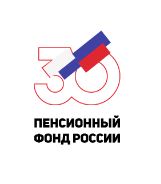  ГОСУДАРСТВЕННОЕ УЧРЕЖДЕНИЕ – УПРАВЛЕНИЕ ПЕНСИОННОГО ФОНДАРОССИЙСКОЙ ФЕДЕРАЦИИ ПО ЧУГУЕВСКОМУ РАЙОНУ ПРИМОРСКОГО КРАЯ